Summer VolunTeens Application 2024 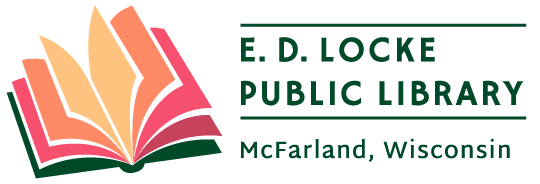 A VolunTeen is a teen volunteer (see what we did there?) who assists with library programs during the summer. The best VolunTeen is someone who is reliable, helpful, enthusiastic, and loves the library! TEENS MUST BE ENTERING GRADES 7-12 AS OF FALL 2024 TO RECEIVE CONSIDERATION. Thank you for your interest!Teens who want to be considered for a volunteer position at the E.D. Locke Public Library during the summer can fill out this application. Applications must be turned in at the front desk of the library no later than Sunday, April 28th at 4:00pm. Volunteer spots are limited which means that not everyone who turns in an application is guaranteed a spot. Holly, the Teen Librarian, will contact all applicants by Thursday, May 2nd. Those who are accepted will be required to come to an orientation meeting at the end of May. Questions? Contact Holly, the Teen Librarian ! Email is best (hwergin@mcfarlandlibrary.org) but phone works too (608-838-2351).Name: ____________________________________________________              Age: _________Preferred Name: ____________________________                  Pronouns:__________________Phone #:______________________________________________ Email (that you check regularly during the summer): __________________________________________________________________Address: __________________________________________________________________Current Grade in School: ________

1. Please list any prior work or volunteer experience. Babysitting counts!_____________________________________________________________________________________________________________________________________________________________________________________________________________________________________________________________________2. Please list any hobbies, interests, and extracurriculars. What do you like to do for fun?___________________________________________________________________________________________________________________________________________________________________________________________________________________________________________________________________________________________________________________________________________________________3. Please list other commitments and activities you plan to do over the summer (summer school, camp, vacation, job). Please include dates and times, if possible.____________________________________________________________________________________________________________________________________________________________________________________________________________________________________________________________________________________________________________________________________________________________4. Please describe why you want to be a library volunteer AND some unique things about you that will make you a good volunteer. Brag about yourself!____________________________________________________________________________________________________________________________________________________________________________________________________________________________________________________________________________________________________________________________________________________________5. If you are accepted as a VolunTeen, how are you planning to get to the library for your shifts?______________________________________________________________________________________________________________________________________________________________________________6. Some volunteer opportunities are outside at Lewis Park. Can you get yourself/get a ride to and from Lewis Park? Yes_______   No________7. I have made note of the dates and times of the volunteer shifts (on the attached page) and I can commit to at least 10 volunteer hours in June & July. Yes_____   No______8. Are you interested in volunteering at the library during the school year? Yes____   No____Teen Signature ___________________________________________ 		Date____________Parent/Guardian Signature _________________________________ 		Date___________Parent/Guardian Printed name _____________________________________________________Volunteer ShiftsWeekly shifts (beginning the week of June 10th, ending the week of July 22nd)Mondays, 9:00am - 10:30am at Lewis Park (Storytime)Tuesdays, 9:30am – 11:30am at the Library (Desk Shift)Wednesdays, 9:30am – 11:30am at the Library (Desk Shift)Thursdays, 1:30pm – 3:30pm at the Library (Children’s Performers)Thursdays, 3:30pm – 5:30pm at the Library (Teen Weekly Event)Fridays, 9:30am - 11:30am at the Library (Drama Camp)Other shiftsFriday, June 7th from 5pm – 7:30pm at the Library (Summer Kick-Off Party)Tuesday, June 11th, June 25th, July 9th, or July 23rd from 1:30pm – 3:30pm at Lewis Park (STEM for Kids)Thursday, July 25th from 12pm-2pm or 2pm-4pm (Drama Camp Finale)Additional shifts may become available throughout the summer!